SFSP QR Code - Use on SFSP resources to help families find SFSP sites. The QR code links to the Find a SFSP Meal Site page of the SFSP website. Simply copy and paste the QR code onto your materials!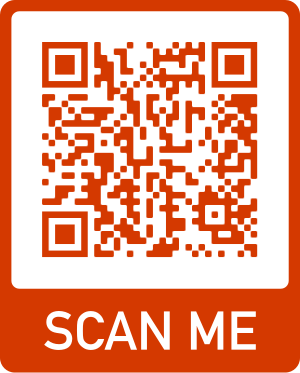 How to scan a QR code with the Camera appOpen the Camera app.Select the rear-facing camera. Center the QR code you want to scan on the screen and hold your phone steady for a couple of seconds.Tap the notification that pops up to open the link associated with the QR code.